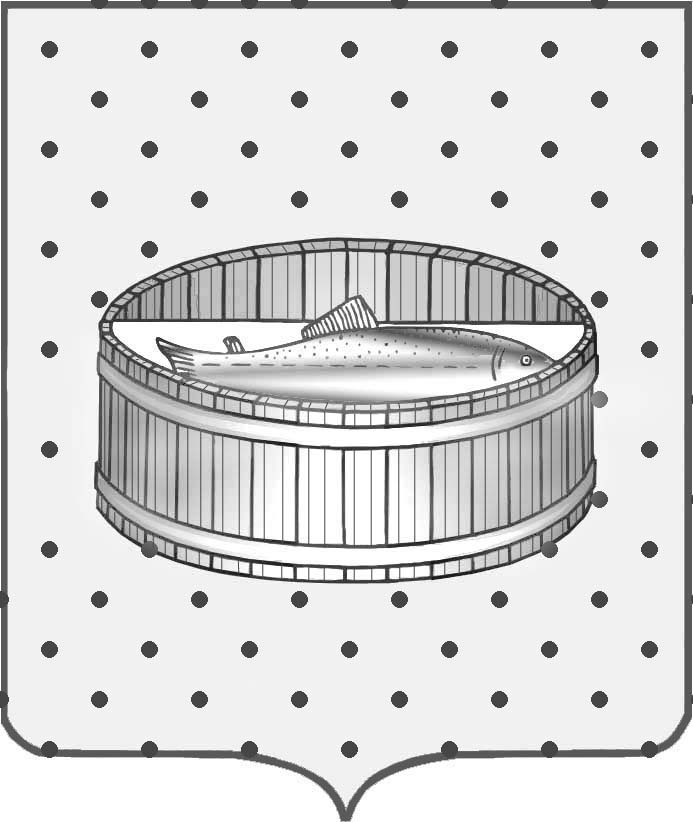 Ленинградская область                           Лужский муниципальный район Совет депутатов Лужского городского поселениятретьего созываРЕШЕНИЕ                                                               16 февраля  2015 года    № 35                                                                          О финансовом положении муниципального унитарного предприятия «Городское хозяйство»Заслушав информацию главы администрации Лужского муниципального района Малащенко Олега Михайловича, Совет депутатов Лужского городского поселения РЕШИЛ:Принять к сведению информацию о хозяйственной деятельности муниципального унитарного предприятия Городское хозяйство».Глава Лужского городского поселения,исполняющий полномочия председателя Совета депутатов	                                                                           В.Н. Степанов Разослано: администрация ЛМР, прокуратура.